Г Л А В А   А Д М И Н И С Т Р А Ц И ИМ У Н И Ц И П А Л Ь Н О Г О     Р А Й О Н А«ЛЕВАШИНСКИЙ РАЙОН» РЕСПУБЛИКИ ДАГЕСТАНП  О  С  Т  А  Н  О В  Л  Е  Н  И  Е  № 68 от 15 апреля 2021 годас. ЛевашиОб итогах работы жилищно-коммунального хозяйства МР «Левашинский район»  в осенне-зимний  период 2020-2021г.г. и задачах по подготовке отрасли к осенне-зимнему периоду 2021-2022 годов          Администрация муниципального района отмечает, что организациями жилищно-коммунального хозяйства района была проведена определенная работа по подготовке жилищного фонда и объектов коммунального хозяйства к осенне-зимнему периоду 2020-2021 годов. 	Так, произведена реконструкция канализации с.Леваши диаметром -800 мм-0,7км.- 4000тыс. руб.	Построены котельные Кулецминской  СОШ с установкой 2-х котлов на сумму 1200 тыс.руб., Завершено  строительство котельной и замена отопления спортзала Арада-Чуглинской СОШ  на сумму – 1803 тыс.руб.	Выполнены работы по замене газопроводной линии среднего давления Леваши-Ахкент  d -219 мм на сумму – 1800 тыс.руб.Произведены работы по замене трансформаторных подстанций в селениях района  в количестве 6 шт. на сумму -1200 тыс.руб.     	Проведены работы по ремонту и реконструкции дорог в с.Леваши по улицам Салихова, Омарова,  Даудова, Карабудагова и Аэродромная  на сумму – 24500 тыс.руб.  Стоимость выполненных работ по подготовке объектов жилищно-коммунального хозяйства к осенне-зимнему периоду составило -34503 тыс.руб. К началу отопительного периода были созданы запасы материально-технических ресурсов для устранения аварий. 	В целом отопительный сезон 2020-2021 г.г. прошел без существенных аварий.  На основании вышеизложенного    п о с т а н о в л я ю: 	1.Образовать постоянно действующий районный штаб по подготовке объектов жилищно-коммунального хозяйства Левашинского района к осенне-зимнему периоду 2021-2022 годов и утвердить его состав согласно приложению №1. 	2. Отделу строительства, архитектуры и ЖКХ МР «Левашинский район» разработать и утвердить план мероприятий по подготовке объектов коммунальной инфраструктуры к работе в осенне-зимний период и представить их в Министерство строительства и ЖКХ РД и Северокавказское управление Федеральной службы по экологическому, технологическому и атомному надзору.    	До начала осенне-зимнего периода 2021-2022 годов укомплектовать котельные аттестованными в установленном порядке обслуживающим персоналом, обеспечить помещения котельных, работающих на газовом топливе, приборами безопасности.     	Представлять с 1 июня по 1 ноября 2021г.  к 29 числу каждого месяца в Министерство строительства и ЖКХ РД отчеты о ходе подготовки объектов ЖКХ к работе в осенне-зимний период 2021-2022 годов.    	Завершить до 15 октября 2021 года оформление паспортов готовности многоквартирного жилищного фонда к эксплуатации в осенне-зимний период 2021-2022 годов и оформление паспортов готовности объектов ЖКХ, представить соответствующую информацию в Министерство строительства и жилищно-коммунального хозяйства РД, Государственную жилищную инспекцию РД и Северокавказское управление Федеральной службы по экологическому, технологическому и атомному надзору. 	3. Контроль исполнения настоящего постановления возложить на заместителя главы Администрации муниципального района Ибрагимова Г.И.	 Глава Администрации                                         муниципального района                                                           Дабишев Ш.М.Приложение№1к постановлению главы АдминистрацииМР «Левашинский район»от 15 апреля 2021г. № 68СОСТАВРайонного штаба по подготовке объектов жилищно-коммунального хозяйства МР «Левашинский район» к осенне-зимнему периоду 2021-2022г.г. Ибрагимов Г.И. – заместитель главы Администрации МР «Левашинский район» - руководитель штабаМагомедов М.У. – начальник отдела строительства, архитектуры и ЖКХ - заместитель руководителя штабаЧлены штаба:Исаев И.М.                 – главный инженер ОСА и ЖКХМуртузалиев М.М.     -  зам. начальника  ОСА и ЖКХАбуталимов Р.Г.         – главный архитектор района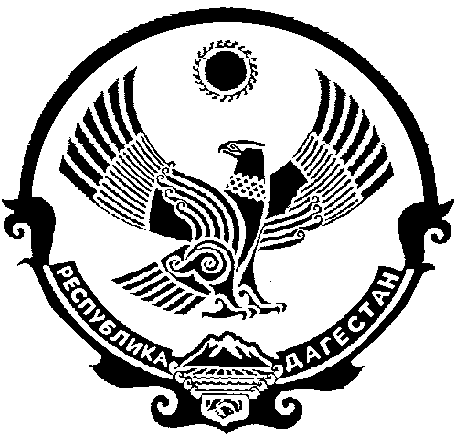 